		Draw the Shape Cards 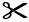 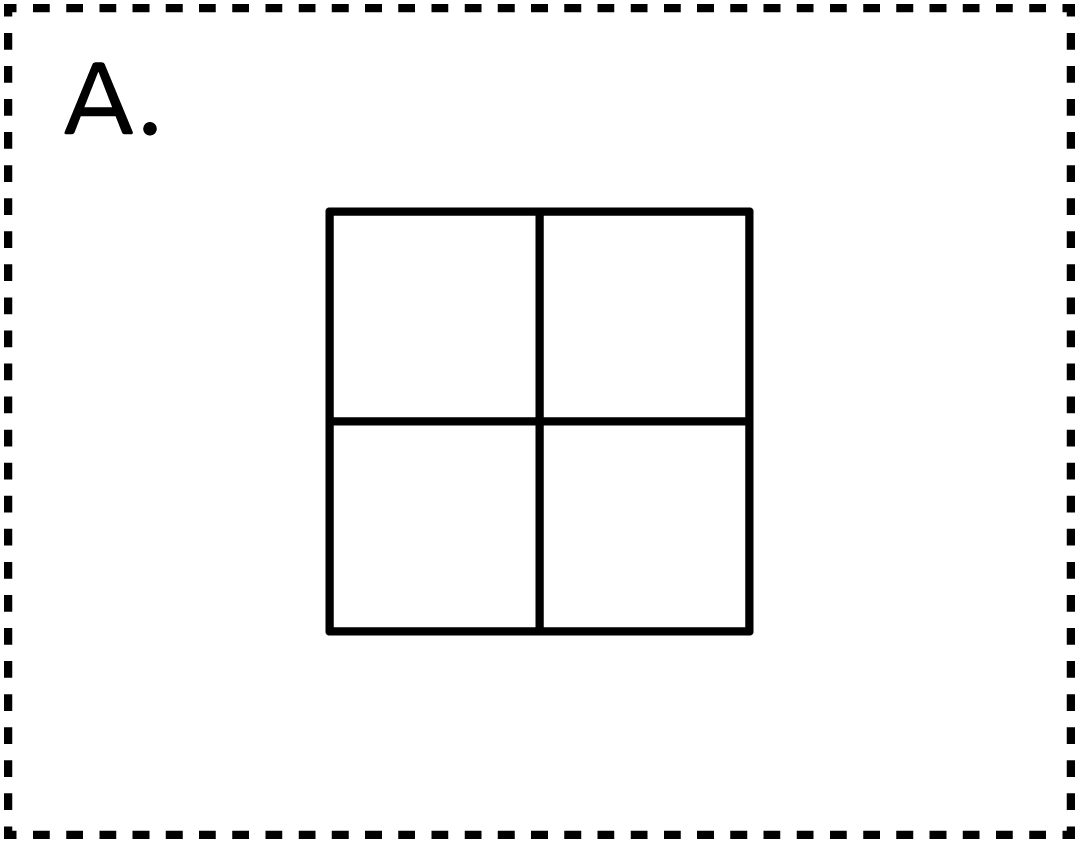 		Draw the Shape Cards 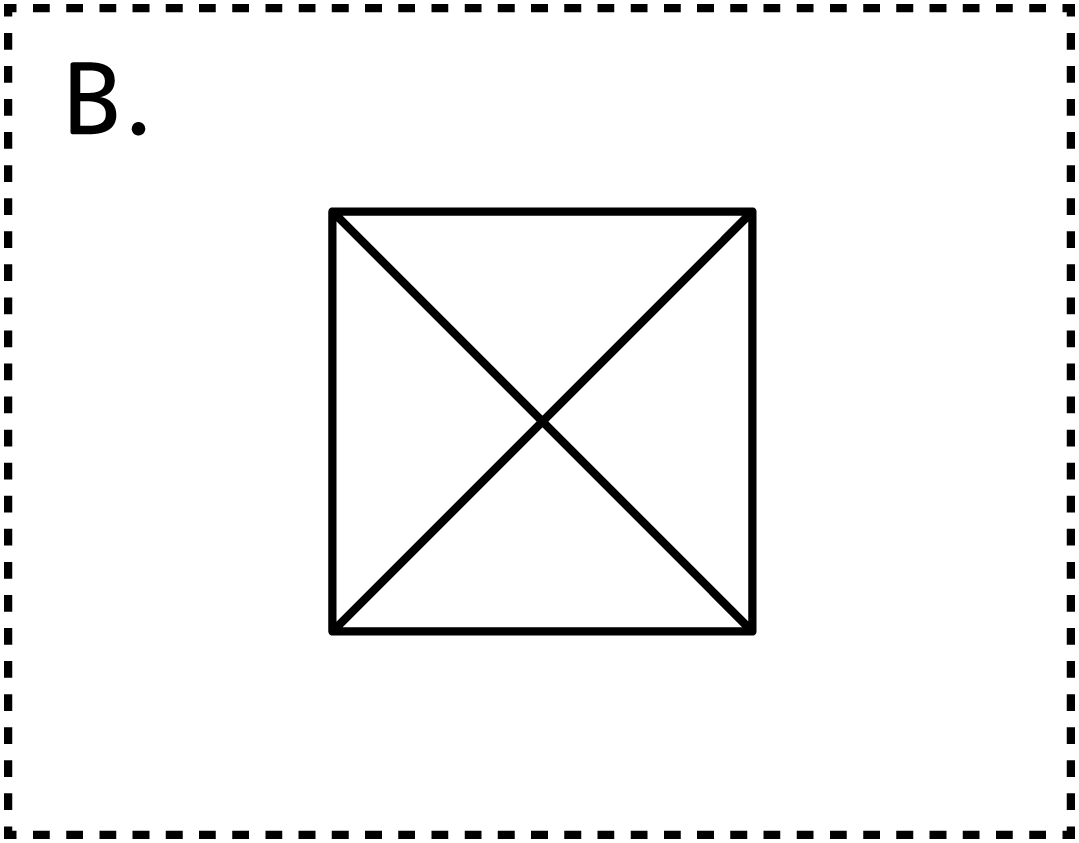 		Draw the Shape Cards 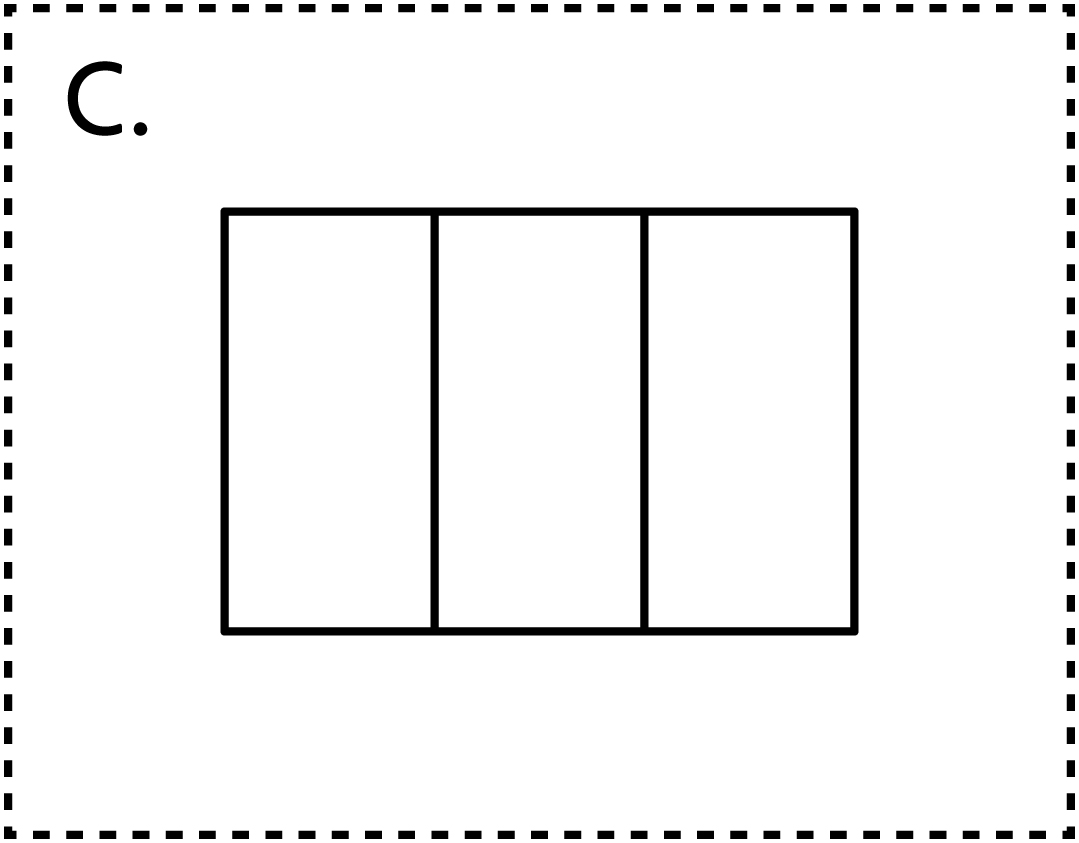 		Draw the Shape Cards 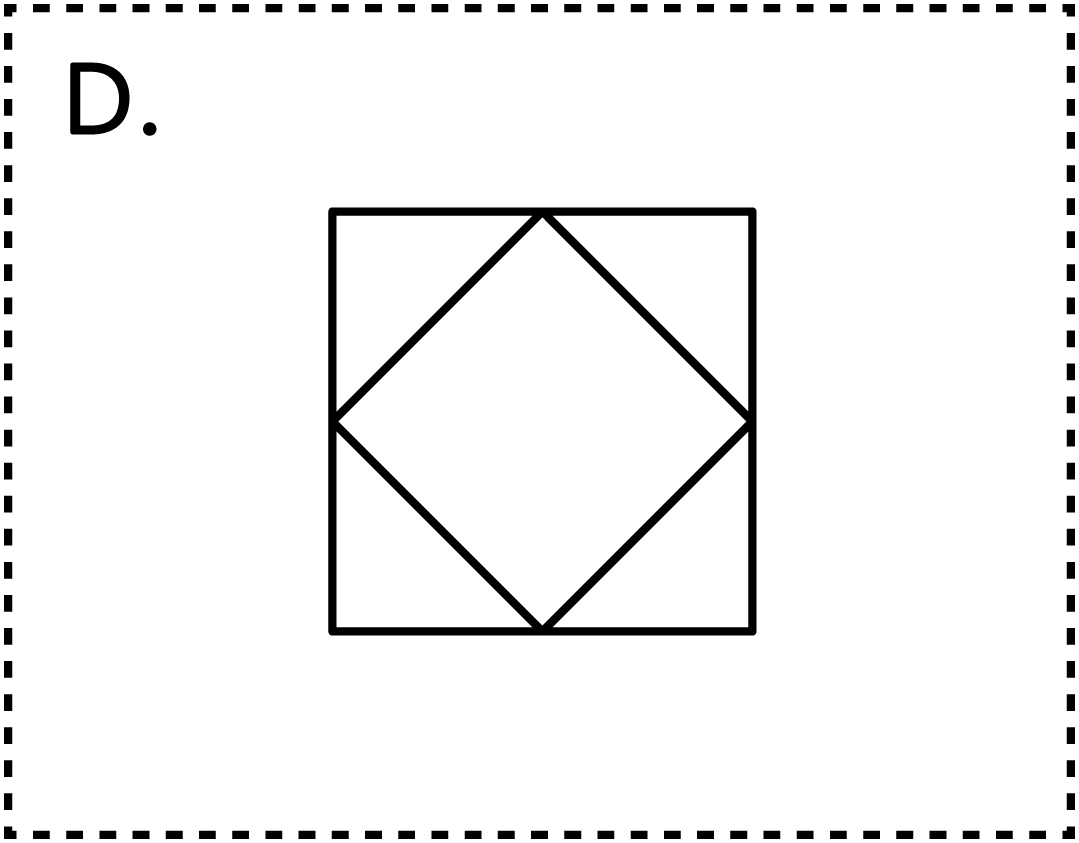 		Draw the Shape Cards 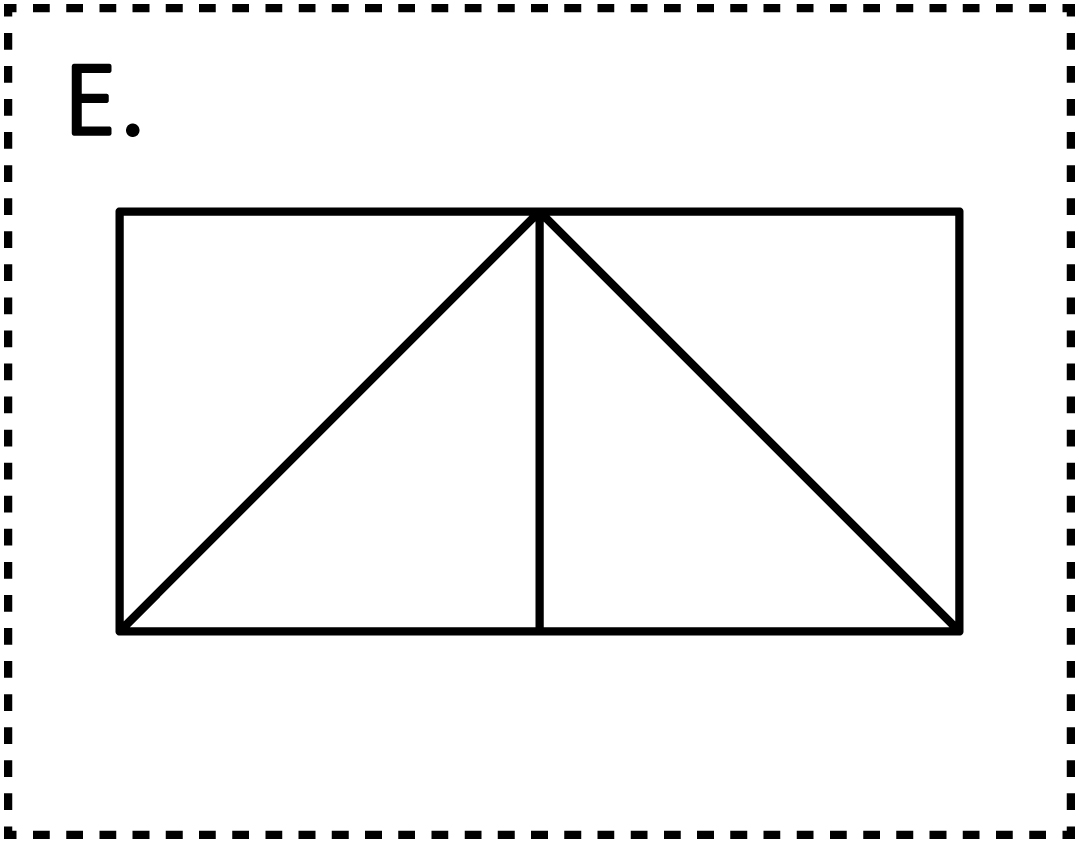 		Draw the Shape Cards 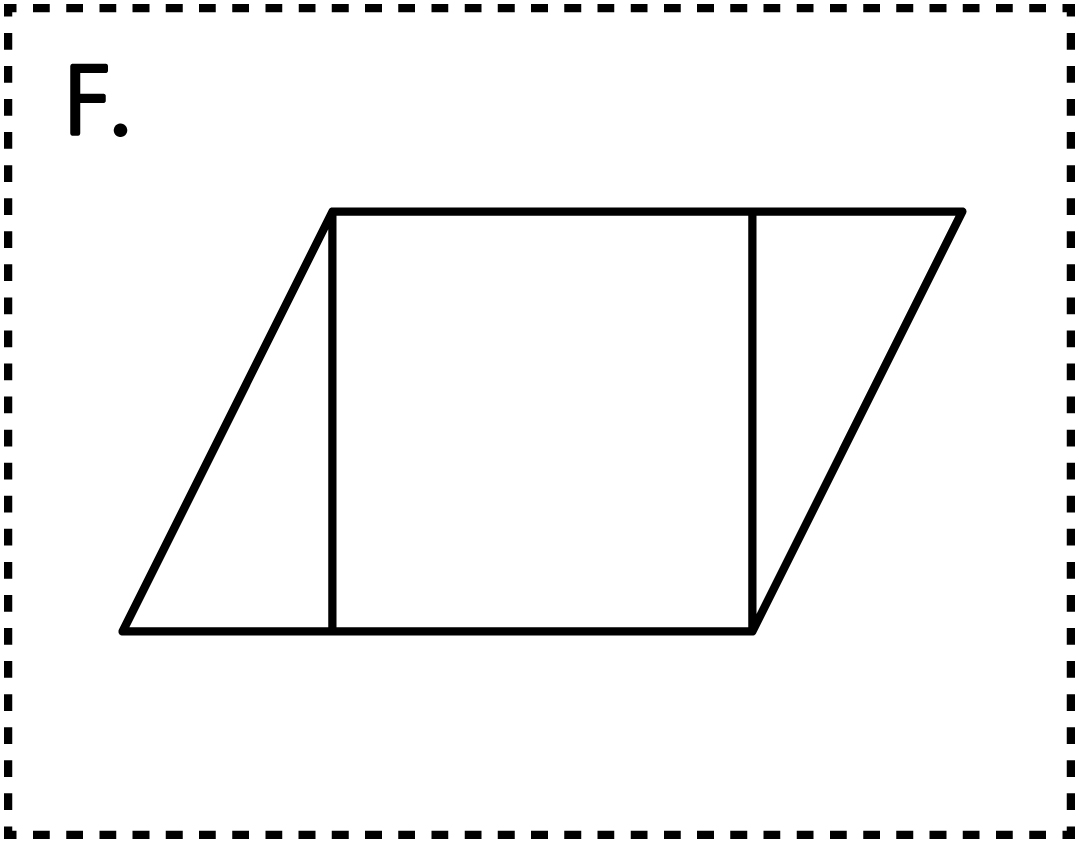 